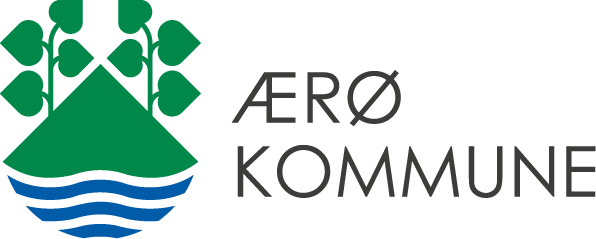 Underretningsskema 
- for fagpersoner i offentlig tjeneste eller hvervDato for orientering af forældre _________ Dato for afsendelse af underretning _________Dato for modtagelse af underretning _________UnderretningEfter Barnets Lov § 133Sendes til:UnderretningEfter Barnets Lov § 133Mail: 
Underretning@aeroekommune.dkEllerAdresse: Ærø Kommune Att. Børn- og ungeafdelingenStatene 25970 ÆrøskøbingOBS! 
I akutte tilfælde, f.eks. ved formodning eller viden om fysisk mishandling, seksuelt misbrug eller andre strafbare forhold, må forældrene ikke orienteres om underretningen, fordi det i disse tilfælde er Børn- og ungeteamet, der afgør det videre forløb - eventuelt i samarbejde med politiet. Vi henviser til beredskabsplanen, hvor du kan læse mere om, hvordan man som fagperson skal forholde sig og agere under disse forhold.
Er man herudover i tvivl, kontakt da socialrådgiveren i Børn- og ungeteamet.Oplysninger om underretterOplysninger om underretterUnderretters navnUnderretters relation til barnet/den ungeAnsættelsesstedTlf.nr.Oplysninger om barnet/den ungeOplysninger om barnet/den ungeNavnCpr.nr.Dagtilbud/Institution (evt. gruppe/klassetrin)AdresseOplysninger om forældre/værgerOplysninger om forældre/værgerOplysninger om forældre/værgerOplysninger om forældre/værgerOplysninger om forældre/værgerForældremyndighed (Sæt kryds)___Fælles___Mor ___Far___VærgeFarFarFarFarFarFaderens navnFaderens adresseFaderens tlf.nr.MorMorMorMorMorModerens navnModerens adresseModerens tlf.nr.Evt. værgeEvt. værgeEvt. værgeEvt. værgeEvt. værgeVærges navnVærges adresseVærges tlf.nr.ObservationerEr der tale om: (Sæt kryds)___ Observation af enkelt episode___ Observation af forløbBeskriv episode/forløb – objektivt og uden tolkninger eller vurderinger. Anvend gerne underbyggende eksempler på dine observationer.(Se evt. vejledning bagerst i dokumentet for støttespørgsmål)Tiltag iværksat i eget regi/institutionBeskriv herunder f.eks. om PPR er inddraget. Om der særlige støttetiltag el.lign.Tværfaglige tiltagEr barnets problematik rejst på onsdagskonferencen? (Sæt kryds):___ Ja      ___NejHvis nej, hvorfor ikke?Hvis ja, hvilke tværfaglige tiltag er iværksat? Beskriv:Orientering af forældre Er forældre/værge orienteret? (Sæt kryds):___ Ja___ NejI tilfælde af, at forældrene er orienteret, kan deres eventuelle bemærkninger noteres her eller vedlægges som selvstændigt brev: (Obs! Deres bemærkninger skal IKKE medføre rettelse i underretningen)I tilfælde af, at forældre ikke er orienteret, notér da årsagen herunder:Yderligere bemærkningerNotér eventuelle supplerende oplysninger vedlagtUnderretters underskrift:                                                                   Dato:Vejledning/støttespørgsmål til udfyldelse af observationsfeltAnvend evt. et eller flere af følgende støttepunkter. Medtag kun de relevante punkter.Hvordan fremstår barnet?
Fysisk? 
Psykisk?Hvordan fungerer barnet?
Hvordan er barnets udviklingsniveau?
Kan barnet skabe relationer?
Hvordan er forholdet til kammerater og voksne?
Kan barnet koncentrere sig?
Fungerer barnet bedst i strukturerede/ustrukturerede situationer?
Hvordan reagerer barnet på krav?
Notér evt. påfaldende træk ved barnets adfærd.Beskrivelse af forældre-barn-kontakten:
Hvordan reagerer barnet forældrenes nærvær?
Hvordan agerer barnet og forældre sammen?
Er der fysisk kontakt?
Er forældrene nærværende?
Er forældrene observeret beruset/påvirkede i samvær med barnet?Institutionens samarbejde med forældrene:
Er der god kontakt til forældrene?
Hvordan reagerer forældrene på din bekymring?Bekendtgørelse om underretningspligt over for kommunenBarnets Lov § 133. Personer, der udøver offentlig tjeneste eller offentligt hverv, skal underrette kommunalbestyrelsen, hvis de under udøvelsen af tjenesten eller hvervet får kendskab til eller grund til at antage, at:Et barn eller en ung under 18 år kan have behov for støtte efter denne lov,Et barn umiddelbart efter fødslen kan få behov for støtte efter denne lov på grund af de kommende forældres forhold.Et barn eller en ung under 18 år kan have behov for støtte efter denne lov på grund af barnets eller den unges ulovlige skolefravær eller undladelse af at opfylde undervisningspligten. Et barn eller en ung under 18 år har været udsat for overgreb.Stk. 2. Skoleledere på folkeskoler skal underrette kommunalbestyrelsen, når en elev har ulovligt skolefravær på 15 pct. eller derover inden for et kvartal.Stk. 3. Social- og boligministeren kan fastsætte regler om underretningspligt for andre grupper af personer, der under udøvelsen af deres erhverv får kendskab til forhold eller grund til at antage, at der foreligger forhold, som bevirker, at der kan være anledning til indsatser efter denne lov. Social- og boligministeren kan endvidere fastsætte regler om, at andre grupper af personer har underretningspligt efter stk.1, nr. 2, i forbindelse med aktiviteter uafhængigt af deres erhverv.